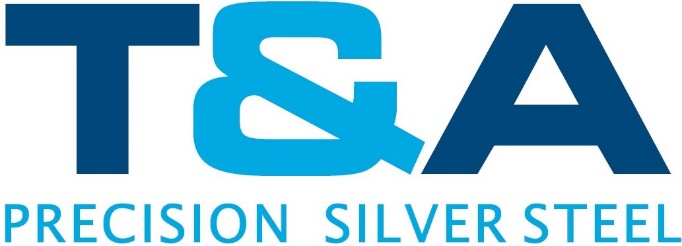 Certificate of Conformance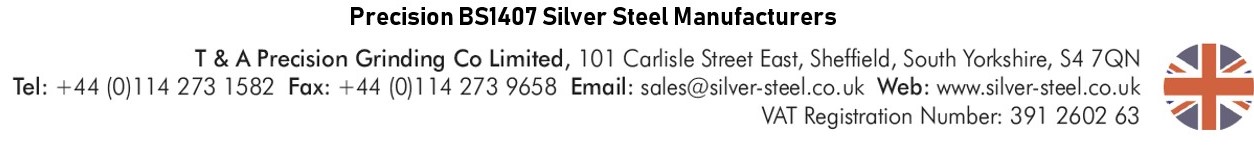 To whom it may concern,T&A Precision hereby certifies that the material covered by this certificate has been tested in accordance with and has been found to meet the applicable requirements for the material including any specifications forming part of the description.Identification of material:	Stainless Steel Shim Type 300 Series Full HardASTM A666MIL-S-5059QQS7662B finishDate:Material Description:Signed: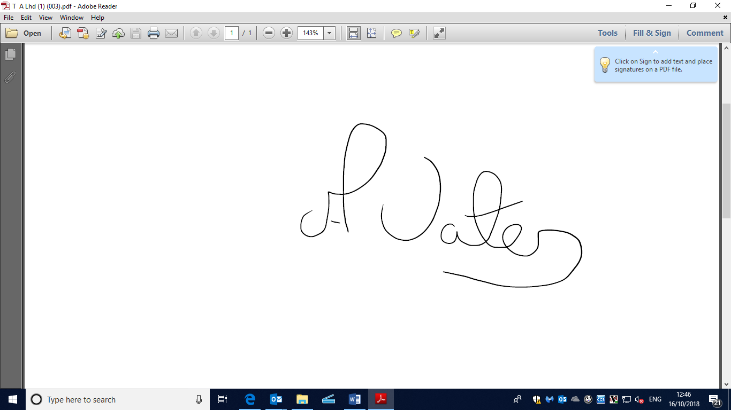 Andrew Oates Managing Director